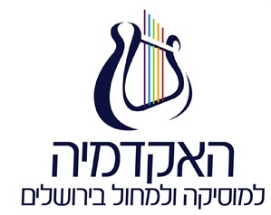 טופס הרשמה מקהלת קיץפרטי הנרשם:מספר זהות מלא (9 ספרות) _______________________________________שם פרטי_____________ שם משפחה_________________ תאריך לידה ____________רחוב_______________                  _ מס_   ___ עיר/ישוב______________ מיקוד ____________טלפון בבית_______________ טלפון נייד __________________ טלפון נוסף______________כתובת דואר אלקטרוני ___________________________________מקהלת קיץ סלומה רבלומחיר רגיל 480₪ / מחיר מוזל (סטודנט/ גמלאי) 380 ₪  
17/7  , 18/7, 19/7, 21/7,  24/7, 26/7, 28/7 -  בשעה 18:30 - 21:30
29/7 (קונצרט) בשעה 11:30 פרטי כרטיס אשראי:סוג כרטיס: ויזה/ישראכרט/דיינרס/אחר _______________מספר הכרטיס  __ __ __ __      __ __ __ __      __ __ __ __     __ __ __ __תוקף הכרטיס   __ __ __ __          CVV  __ __ __שם בעל הכרטיס_________________________ ת.ז. של בעל הכרטיס _____________________מספר תשלומים מבוקש* ללא ריבית _______________  תשלום בהמחאה/המחאות_______________
לתשלום ישיר בטלפון ניתן לפנות ל 02-6759937/8 אצל רינה או רימהתאריך ___________________   חתימה____________________